NOT MORE THAN 10 PAGESTitle: Not More Than 75 Characters Long Including SpacesAuthor full name1, Hanako Atsumi2, Taro Atsumi31 Position, Affiliation2Professor, SGRA Institute, University of Raccoon3Professor, Engineering Research Center, Raccoon Institute of TechnologyAbstractAn abstract and keywords should be included on the title page. The abstract must not exceed 200 words and must precis the paper giving clear conclusions. Keywords must be carefully selected to facilitate reader’s search.xxxxxxxxxxxxxxxxxxxxxxxxxxxxxxxxxxxxxxxxxxxxxxxxxxxxxxxxxxxxxxxxxxxxxxxxxxxxxxxxxxxxxxxxxxxxxxxxxxxxxxxxxxxxxxxxxxxxxxxxxxxxxxxxxxxxxxxxxxxxxxxxxxxxxxxxxxxxxxxxxxxxxxxxxxxxxxxxxxxxxxxxxxxxxxxxxxxxxxxxxxxxxxxxxxxxxxxxxxxxxxxxxxxxxxxxxxxxxxxxxxxxxxxxxxxxxxxxxxxxxxxxxxxxxxxxxxxxxxxxxxxxxxxxxxxxxxxxxxxxxxxxxxxxxxxxxxxxxxxxxxxxxxxxxxxxxxxxxxxxxxxxxxxxxxxxxxxxxxxxxxxxxxxxxxxxxxxxxxxxxxxxxxxxxxxxxxxxxxxxxxxxxxxxxxxxxxxxxxxxxxxxxxxxxxxxxxxxxxxxxxxxxxxxxxxxxxxxxxxxxxxxxxxxxxxxxxxxxxxxxxxxxxxxxxxxxxxxxxxxxxxxxxxxxxxxxxxxxxxxxxxxxxxxxxxxxxxxxxxxxxxxxxxxxxxxx.Keywords: up to five words; xxxxxx; xxxxxxIntroductionPaper manuscripts should be written and arranged in a style that is succinct easily followed. An informative but short title, a concise abstract with keywords, and a well-written introduction will help to achieve this. Simple language, short sentences and a good use of headings all help to communicate the information more effectively. Discursive treatment of the subject matter is discouraged Figures should be used to aid the clarity of the paper. The reader should be carefully guided through the paper. Always think about your reader.Discussion manuscripts should follow the requirement of paper manuscripts except that they do not have abstracts, keywords, introductions, or conclusions. They must be submitted within 6 months after the publication date of the paper.Paper manuscripts should be written and arranged in a style that is succinct easily followed. An informative but short title, a concise abstract with keywords, and a well-written introduction will help to achieve this. Simple language, short sentences and a good use of headings all help to communicate the information more effectively. Discursive treatment of the subject matter is discouraged Figures should be used to aid the clarity of the paper. The reader should be carefully guided through the paper. Always think about your reader.Discussion manuscripts should follow the requirement of paper manuscripts except that they do not have abstracts, keywords, introductions, or conclusions. They must be submitted within 6 months after the publication date of the paper.Paper manuscripts should be written and arranged in a style that is succinct easily followed. An informative but short title, a concise abstract with keywords, and a well-written introduction will help to achieve this. Simple language, short sentences and a good use of headings all help to communicate the information more effectively. Discursive treatment of the subject matter is discouraged Figures should be used to aid the clarity of the paper. The reader should be carefully guided through the paper. Always think about your reader.Discussion manuscripts should follow the requirement of paper manuscripts except that they do not have abstracts, keywords, introductions, or conclusions. They must be submitted within 6 months after the publication date of the paper.Paper manuscripts should be written and arranged in a style that is succinct easily followed. An informative but short title, a concise abstract with keywords, and a well-written introduction will help to achieve this. Simple language, short sentences and a good use of headings all help to communicate the information more effectively. Discursive treatment of the subject matter is discouraged Figures should be used to aid the clarity of the paper. The reader should be carefully guided through the paper. Always think about your reader.Discussion manuscripts should follow the requirement of paper manuscripts except that they do not have abstracts, keywords, introductions, or conclusions. They must be submitted within 6 months after the publication date of the paper.Paper manuscripts should be written and arranged in a style that is succinct easily followed. An informative but short title, a concise abstract with keywords, and a well-written introduction will help to achieve this. Simple language, short sentences and a good use of headings all help to communicate the information more effectively. Discursive treatment of the subject matter is discouraged Figures should be used to aid the clarity of the paper. The reader should be carefully guided through the paper. Always think about your reader.Discussion manuscripts should follow the requirement of paper manuscripts except that they do not have abstracts, keywords, introductions, or conclusions. They must be submitted within 6 months after the publication date of the paper.Discussion manuscripts should follow the requirement of paper manuscripts except that they do not have abstracts, keywords, introductions, or conclusions. They must be submitted within 6 months after the publication date of the paper.Paper manuscripts should be written and arranged in a style that is succinct easily followed. An informative but short title, a concise abstract with keywords, and a well-written introduction will help to achieve this. Simple language, short sentences and a good use of headings all help to communicate the information more effectively. Discursive treatment of the subject matter is discouraged Figures should be used to aid the clarity of the paper. The reader should be carefully guided through the paper. Always think about your reader.Discussion manuscripts should follow the requirement of paper manuscripts except that they do not have abstracts, keywords, introductions, or conclusions. They must be submitted within 6 months after the publication date of the paper.Paper manuscripts should be written and arranged in a style that is succinct easily followed. An informative but short title, a concise abstract with keywords, and a well-written introduction will help to achieve this. Simple language, short sentences and a good use of headings all help to communicate the information more effectively. Discursive treatment of the subject matter is discouraged Figures should be used to aid the clarity of the paper. The reader should be carefully guided through the paper. Always think about your reader.Discussion manuscripts should follow the requirement of paper manuscripts except that they do not have abstracts, keywords, introductions, or conclusions. They must be submitted within 6 months after the publication date of the paper.Paper manuscripts should be written and arranged in a style that is succinct easily followed. An informative but short title, a concise abstract with keywords, and a well-written introduction will help to achieve this. Simple language, short sentences and a good use of headings all help to communicate the information more effectively. Discursive treatment of the subject matter is discouraged Figures should be used to aid the clarity of the paper. The reader should be carefully guided through the paper. Always think about your reader.Paper manuscripts should be written and arranged in a style that is succinct easily followed. An informative but short title, a concise abstract with keywords, and a well-written introduction will help to achieve this. Simple language, short sentences and a good use of headings all help to communicate the information more effectively. Discursive treatment of the subject matter is discouraged Figures should be used to aid the clarity of the paper. The reader should be carefully guided through the paper. Always think about your reader.Discussion manuscripts should follow the requirement of paper manuscripts except that they do not have abstracts, keywords, introductions, or conclusions. They must be submitted within 6 months after the publication date of the paper.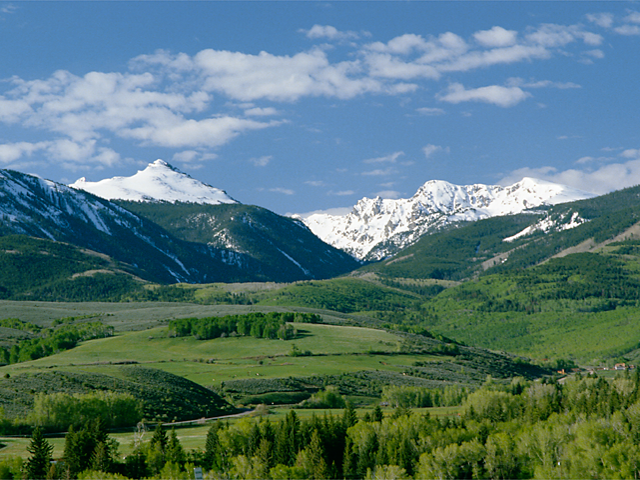 Fig.1. This is the Style for Figure Captions.Paper manuscripts should be written and arranged in a style that is succinct easily followed. An informative but short title, a concise abstract with keywords, and a well-written introduction will help to achieve this. Simple language, short sentences and a good use of headings all help to communicate the information more effectively. Discursive treatment of the subject matter is discouraged Figures should be used to aid the clarity of the paper. The reader should be carefully guided through the paper. Always think about your reader.Discussion manuscripts should follow the requirement of paper manuscripts except that they do not have abstracts, keywords, introductions, or conclusions. They must be submitted within 6 months after the publication date of the paper.Paper manuscripts should be written and arranged in a style that is succinct easily followed. An informative but short title, a concise abstract with keywords, and a well-written introduction will help to achieve this. Simple language, short sentences and a good use of headings all help to communicate the information more effectively. Discursive treatment of the subject matter is discouraged Figures should be used to aid the clarity of the paper. The reader should be carefully guided through the paper. Always think about your reader.Discussion manuscripts should follow the requirement of paper manuscripts except that they do not have abstracts, keywords, introductions, or conclusions. They must be submitted within 6 months after the publication date of the paper.Paper manuscripts should be written and arranged in a style that is succinct easily followed. An informative but short title, a concise abstract with keywords, and a well-written introduction will help to achieve this. Simple language, short sentences and a good use of headings all help to communicate the information more effectively. Discursive treatment of the subject matter is discouraged Figures should be used to aid the clarity of the paper. The reader should be carefully guided through the paper. Always think about your reader.Discussion manuscripts should follow the requirement of paper manuscripts except that they do not have abstracts, keywords, introductions, or conclusions. They must be submitted within 6 months after the publication date of the paper.ReferencesKasai, K. and Yashiro, T. (2001) Elicitation of subjective probabilities for risk analysis. Journal of Asian Architecture and Building Engineering, 1 (1), 77-82Kasai, K. and Yashiro, T. (2001) Elicitation of subjective probabilities for risk analysis. Journal of Asian Architecture and Building Engineering, 1 (1), 77-82Kasai, K. and Yashiro, T. (2001) Elicitation of subjective probabilities for risk analysis. Journal of Asian Architecture and Building Engineering, 1 (1), 77-82Kasai, K. and Yashiro, T. (2001) Elicitation of subjective probabilities for risk analysis. Journal of Asian Architecture and Building Engineering, 1 (1), 77-82Kasai, K. and Yashiro, T. (2001) Elicitation of subjective probabilities for risk analysis. Journal of Asian Architecture and Building Engineering, 1 (1), 77-82Kasai, K. and Yashiro, T. (2001) Elicitation of subjective probabilities for risk analysis. Journal of Asian Architecture and Building Engineering, 1 (1), 77-82Kasai, K. and Yashiro, T. (2001) Elicitation of subjective probabilities for risk analysis. Journal of Asian Architecture and Building Engineering, 1 (1), 77-82Kasai, K. and Yashiro, T. (2001) Elicitation of subjective probabilities for risk analysis. Journal of Asian Architecture and Building Engineering, 1 (1), 77-82Kasai, K. and Yashiro, T. (2001) Elicitation of subjective probabilities for risk analysis. Journal of Asian Architecture and Building Engineering, 1 (1), 77-82Kasai, K. and Yashiro, T. (2001) Elicitation of subjective probabilities for risk analysis. Journal of Asian Architecture and Building Engineering, 1 (1), 77-82Kasai, K. and Yashiro, T. (2001) Elicitation of subjective probabilities for risk analysis. Journal of Asian Architecture and Building Engineering, 1 (1), 77-82Table 1. Type Table Name Here.Table 1. Type Table Name Here.Column Header Goes HereColumn Header Goes HereRow Name Goes HerexRow Name Goes HerexRow Name Goes HerexRow Name Goes HerexTable 2. Type Table Name Here.  This is an example of a table placed across two column Table 2. Type Table Name Here.  This is an example of a table placed across two column Table 2. Type Table Name Here.  This is an example of a table placed across two column Table 2. Type Table Name Here.  This is an example of a table placed across two column Column Header Goes HereColumn Header Goes HereColumn Header Goes HereColumn Header Goes HereRow Name Goes HerexxxRow Name Goes HerexxxRow Name Goes Herexxx